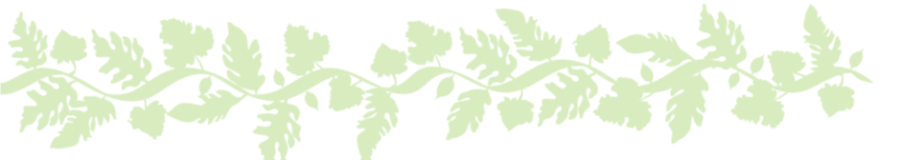 MCHEZO WA BUSTANI WA KLABU ZA 4-H Lengo la mchezo huu ni kufikia “Nyumbani”. Mtu wa kwanza au timu ya kwanza kufika nyumbani anashinda/inashinda mchezo. Namna ya Kucheza:Kila mchezaji au timu ya wachezaji watahitaji kipande cha mchezo, tumia jiwe dogo, kifuniko cha chupa, au kifungo kama kipande cha mchezo. Weka vipande vyote katika sehemu ya mraba utakaosema “Shule”.Andika namba 1, 2, 3, 4, 5, na 6 juu ya vipande vidogo vya karatasi. (Namba moja moja kwa kila karatasi). Kila kipande cha karatasi kinatakiwa kuwa na ukubwa sawa. Kunja karatasi mara moja au mara mbili ili wachezaji wasiweze kuona namba zilizoandikwa.Kila mchezaji achukue kipande cha karatasi. Mtu mwenye namba kubwa katika karatasi yake anachukuwa wa kwanza kucheza.Mchezaji aliye kushoto mwa mtu wa kwanza anafuatia. Na mchezaji aliye kushoto mwa mtu huyo anafuata na kuendelea halikadhalika.Inapofikia zamu yako kuanza, chukua kipande cha karatasi kwenye mrundiko. Hamisha kipande chako kwenye nafasi ya ubao wa mchezo kulingana na namba iliyoandikwa kwenye karatasi. (Kwa mfano, kama karatasi inasema “3”, weka kipande chako cha mchezo kwenye nafasi ya 3.)Fuata maelekezo yaliyopo sehemu uliyofikia. Kama umefikia sehemu iliyo wazi, baki hapo mpaka ifikie zamu yako ya kuanza tena.Rudisha namba kwenye mrundiko. Mchezaji anayefuata kushoto anachukua nafasi ya kuanza.Mchezaji wa kwanza atakayefanikiwa kutoka shule hadi nyumbani hushinda!  Hutakiwi Kufikia sehemu ya nyumbani moja kwa moja na kuwa mshindi. 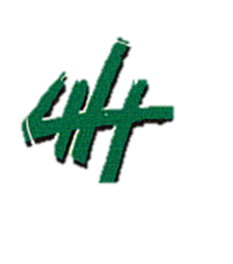 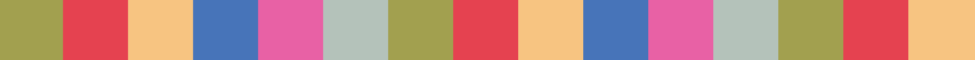 